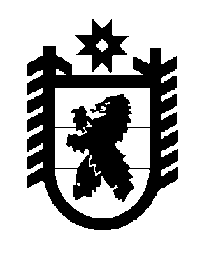 Российская Федерация Республика Карелия    ПРАВИТЕЛЬСТВО РЕСПУБЛИКИ КАРЕЛИЯПОСТАНОВЛЕНИЕот  9 декабря 2011 года № 341-Пг. ПетрозаводскО внесении изменений в постановление Правительства Республики Карелия от 14 июня 2011 года № 138-ППравительство Республики Карелия п о с т а н о в л я е т:Внести прилагаемые изменения в долгосрочную целевую программу «Обеспечение населения Республики Карелия питьевой водой» на                2011-2017 годы, утвержденную постановлением Правительства Республики Карелия от 14 июня 2011 года № 138-П (Собрание законодательства Республики Карелия,  2011, № 6, ст.879).           ГлаваРеспублики Карелия                                                                     А. В. НелидовИЗМЕНЕНИЯ,которые вносятся в долгосрочную целевую программу «Обеспечение населения Республики Карелия питьевой водой» на 2011-2017 годы1. Абзац двадцать второй подраздела 4.3 изложить в следующей редакции:«Предполагаемый объем финансирования долгосрочной программы в 2011-2017 годах за счет всех источников финансирования составит 7072,224 млн. рублей, в том числе:федеральный бюджет – 206,0 млн. рублей;бюджет Республики Карелия – 137,27 млн. рублей;местные бюджеты – 0,130 млн. рублей;внебюджетные источники – 6728,824 млн. рублей.».2. Приложение № 2 изложить в следующей редакции:«Приложение № 2 к долгосрочной программе Перечень программных мероприятий<1> Государственный комитет Республики Карелия по жилищно-коммунальному хозяйству и энергетике<2> Министерство строительства Республики Карелия <3> Государственный комитет Республики Карелия по ценам и тарифам<4> Организации коммунального комплекса<5> Министерство по природопользованию и экологии Республики Карелия<*> Период выполнения мероприятияКОС – канализационные очистные сооруженияВОС – водопроводные очистные сооруженияКНС – канализационная насосная станцияВНС – водопроводная насосная станция.».Приложение к постановлению Правительства Республики Карелия от  9 декабря 2011 года № 341-П№ п/пНаименование мероприятияОтветственные исполнителиОтветственные исполнителиСроки реали-зацииПоказатели результатаПоказатели результатаПоказатели результатаПоказатели результатаПоказатели результатаПоказатели результатаПоказатели результатаПоказатели результатаПоказатели результатаПоказатели результатаПоказатели результатаПоказатели результатаПоказатели результатаПоказатели результатаПоказатели результатаПоказатели результатаПоказатели результатаИто-гоИто-го№ п/пНаименование мероприятияОтветственные исполнителиОтветственные исполнителиСроки реали-зациинаименование, единица измерениянаименование, единица измерения2011 год2012 год2012 год2012 год2012 год2012 год2013 год2014 год2015 год2015 год2015 год2015 год2016 год2016 год2017 годИто-гоИто-го123345567777789101010101111121313Мероприятия по совершенствованию системы управления сектором водоснабжения, водоотведенияи очистки сточных водМероприятия по совершенствованию системы управления сектором водоснабжения, водоотведенияи очистки сточных водМероприятия по совершенствованию системы управления сектором водоснабжения, водоотведенияи очистки сточных водМероприятия по совершенствованию системы управления сектором водоснабжения, водоотведенияи очистки сточных водМероприятия по совершенствованию системы управления сектором водоснабжения, водоотведенияи очистки сточных водМероприятия по совершенствованию системы управления сектором водоснабжения, водоотведенияи очистки сточных водМероприятия по совершенствованию системы управления сектором водоснабжения, водоотведенияи очистки сточных водМероприятия по совершенствованию системы управления сектором водоснабжения, водоотведенияи очистки сточных водМероприятия по совершенствованию системы управления сектором водоснабжения, водоотведенияи очистки сточных водМероприятия по совершенствованию системы управления сектором водоснабжения, водоотведенияи очистки сточных водМероприятия по совершенствованию системы управления сектором водоснабжения, водоотведенияи очистки сточных водМероприятия по совершенствованию системы управления сектором водоснабжения, водоотведенияи очистки сточных водМероприятия по совершенствованию системы управления сектором водоснабжения, водоотведенияи очистки сточных водМероприятия по совершенствованию системы управления сектором водоснабжения, водоотведенияи очистки сточных водМероприятия по совершенствованию системы управления сектором водоснабжения, водоотведенияи очистки сточных водМероприятия по совершенствованию системы управления сектором водоснабжения, водоотведенияи очистки сточных водМероприятия по совершенствованию системы управления сектором водоснабжения, водоотведенияи очистки сточных водМероприятия по совершенствованию системы управления сектором водоснабжения, водоотведенияи очистки сточных водМероприятия по совершенствованию системы управления сектором водоснабжения, водоотведенияи очистки сточных водМероприятия по совершенствованию системы управления сектором водоснабжения, водоотведенияи очистки сточных водМероприятия по совершенствованию системы управления сектором водоснабжения, водоотведенияи очистки сточных водМероприятия по совершенствованию системы управления сектором водоснабжения, водоотведенияи очистки сточных водМероприятия по совершенствованию системы управления сектором водоснабжения, водоотведенияи очистки сточных водМероприятия по совершенствованию системы управления сектором водоснабжения, водоотведенияи очистки сточных водЗадача 1. Установление долгосрочных тарифов с применением метода доходности инвестированного капиталаЗадача 1. Установление долгосрочных тарифов с применением метода доходности инвестированного капиталаЗадача 1. Установление долгосрочных тарифов с применением метода доходности инвестированного капиталаЗадача 1. Установление долгосрочных тарифов с применением метода доходности инвестированного капиталаЗадача 1. Установление долгосрочных тарифов с применением метода доходности инвестированного капиталаЗадача 1. Установление долгосрочных тарифов с применением метода доходности инвестированного капиталаЗадача 1. Установление долгосрочных тарифов с применением метода доходности инвестированного капиталаЗадача 1. Установление долгосрочных тарифов с применением метода доходности инвестированного капиталаЗадача 1. Установление долгосрочных тарифов с применением метода доходности инвестированного капиталаЗадача 1. Установление долгосрочных тарифов с применением метода доходности инвестированного капиталаЗадача 1. Установление долгосрочных тарифов с применением метода доходности инвестированного капиталаЗадача 1. Установление долгосрочных тарифов с применением метода доходности инвестированного капиталаЗадача 1. Установление долгосрочных тарифов с применением метода доходности инвестированного капиталаЗадача 1. Установление долгосрочных тарифов с применением метода доходности инвестированного капиталаЗадача 1. Установление долгосрочных тарифов с применением метода доходности инвестированного капиталаЗадача 1. Установление долгосрочных тарифов с применением метода доходности инвестированного капиталаЗадача 1. Установление долгосрочных тарифов с применением метода доходности инвестированного капиталаЗадача 1. Установление долгосрочных тарифов с применением метода доходности инвестированного капиталаЗадача 1. Установление долгосрочных тарифов с применением метода доходности инвестированного капиталаЗадача 1. Установление долгосрочных тарифов с применением метода доходности инвестированного капиталаЗадача 1. Установление долгосрочных тарифов с применением метода доходности инвестированного капиталаЗадача 1. Установление долгосрочных тарифов с применением метода доходности инвестированного капиталаЗадача 1. Установление долгосрочных тарифов с применением метода доходности инвестированного капиталаЗадача 1. Установление долгосрочных тарифов с применением метода доходности инвестированного капитала1.Разработка финансовой модели долгосрочного тарифного регулирования, определение долгосрочных параметров (в населенных пунктах с численностью более 100 тыс. человек)ГК РК по ценам и тарифам<3>, ОКК<4>ГК РК по ценам и тарифам<3>, ОКК<4>2012годфинансовая модельфинансовая модель2.Утверждение долгосроч-ных тарифов с примене-нием метода доходности инвестированного капитала в Республике Карелия (в населенных пунктах с численностью более 100 тыс. человек)ГК РК по ценам и тарифам<3>ГК РК по ценам и тарифам<3>2013годутвержденные долгосрочные  тарифы с применением метода доходности инвестирован-ного капиталаутвержденные долгосрочные  тарифы с применением метода доходности инвестирован-ного капитала123345567888889101011111112121313Задача 2. Привлечение частных операторов к управлению системами коммунальной инфраструктуры на основе концессионных соглашенийЗадача 2. Привлечение частных операторов к управлению системами коммунальной инфраструктуры на основе концессионных соглашенийЗадача 2. Привлечение частных операторов к управлению системами коммунальной инфраструктуры на основе концессионных соглашенийЗадача 2. Привлечение частных операторов к управлению системами коммунальной инфраструктуры на основе концессионных соглашенийЗадача 2. Привлечение частных операторов к управлению системами коммунальной инфраструктуры на основе концессионных соглашенийЗадача 2. Привлечение частных операторов к управлению системами коммунальной инфраструктуры на основе концессионных соглашенийЗадача 2. Привлечение частных операторов к управлению системами коммунальной инфраструктуры на основе концессионных соглашенийЗадача 2. Привлечение частных операторов к управлению системами коммунальной инфраструктуры на основе концессионных соглашенийЗадача 2. Привлечение частных операторов к управлению системами коммунальной инфраструктуры на основе концессионных соглашенийЗадача 2. Привлечение частных операторов к управлению системами коммунальной инфраструктуры на основе концессионных соглашенийЗадача 2. Привлечение частных операторов к управлению системами коммунальной инфраструктуры на основе концессионных соглашенийЗадача 2. Привлечение частных операторов к управлению системами коммунальной инфраструктуры на основе концессионных соглашенийЗадача 2. Привлечение частных операторов к управлению системами коммунальной инфраструктуры на основе концессионных соглашенийЗадача 2. Привлечение частных операторов к управлению системами коммунальной инфраструктуры на основе концессионных соглашенийЗадача 2. Привлечение частных операторов к управлению системами коммунальной инфраструктуры на основе концессионных соглашенийЗадача 2. Привлечение частных операторов к управлению системами коммунальной инфраструктуры на основе концессионных соглашенийЗадача 2. Привлечение частных операторов к управлению системами коммунальной инфраструктуры на основе концессионных соглашенийЗадача 2. Привлечение частных операторов к управлению системами коммунальной инфраструктуры на основе концессионных соглашенийЗадача 2. Привлечение частных операторов к управлению системами коммунальной инфраструктуры на основе концессионных соглашенийЗадача 2. Привлечение частных операторов к управлению системами коммунальной инфраструктуры на основе концессионных соглашенийЗадача 2. Привлечение частных операторов к управлению системами коммунальной инфраструктуры на основе концессионных соглашенийЗадача 2. Привлечение частных операторов к управлению системами коммунальной инфраструктуры на основе концессионных соглашенийЗадача 2. Привлечение частных операторов к управлению системами коммунальной инфраструктуры на основе концессионных соглашенийЗадача 2. Привлечение частных операторов к управлению системами коммунальной инфраструктуры на основе концессионных соглашений3.Постепенный переход к концессионному механизму управления коммунальным хозяйством муниципальных образова-ний на основе перевода действующих договоров долгосрочной аренды муниципального имущества, заключенных с организациями коммунального комплекса, посредством оценки эффективности их деятельностиГК РК по ЖКХ и энергетике<1>, органы местного самоуправления муниципальных образованийГК РК по ЖКХ и энергетике<1>, органы местного самоуправления муниципальных образований2013-2015годы2013-2015годыконцессионный механизм управления коммунальным хозяйством4.Разработка конкурсной документации для проведения конкурсов на право заключения концес-сионных соглашений по управлению объектами водоснабжения, водоотве-дения и очистки сточных вод в муниципальных образованиях республикиорганы местно-го самоуправле-ния муниципаль-ных образованийорганы местно-го самоуправле-ния муниципаль-ных образований2012 год2012 годразработанная конкурсная документация1233445678888891011111111121213135.Проведение конкурсных отборов на право заклю-чения концессионных соглашений по управле-нию объектами водоснаб-жения, водоотведения и очистки сточных вод в муниципальных образова-ниях республикиорганы местного самоуправления муниципальных образованийорганы местного самоуправления муниципальных образований2013-2017годы2013-2017годы6.Заключение концес-сионных соглашений в отношении объектов водоснабжения, водоотведения и очистки сточных вод в Республике Карелияорганы местного самоуправления муниципальных образованийорганы местного самоуправления муниципальных образований2013-2017годы2013-2017годыЗадача 3. Корректировка и утверждение инвестиционных программ организаций коммунального комплекса, осуществляющих услуги в секторе водоснабжения, водоотведения и очистки сточных водЗадача 3. Корректировка и утверждение инвестиционных программ организаций коммунального комплекса, осуществляющих услуги в секторе водоснабжения, водоотведения и очистки сточных водЗадача 3. Корректировка и утверждение инвестиционных программ организаций коммунального комплекса, осуществляющих услуги в секторе водоснабжения, водоотведения и очистки сточных водЗадача 3. Корректировка и утверждение инвестиционных программ организаций коммунального комплекса, осуществляющих услуги в секторе водоснабжения, водоотведения и очистки сточных водЗадача 3. Корректировка и утверждение инвестиционных программ организаций коммунального комплекса, осуществляющих услуги в секторе водоснабжения, водоотведения и очистки сточных водЗадача 3. Корректировка и утверждение инвестиционных программ организаций коммунального комплекса, осуществляющих услуги в секторе водоснабжения, водоотведения и очистки сточных водЗадача 3. Корректировка и утверждение инвестиционных программ организаций коммунального комплекса, осуществляющих услуги в секторе водоснабжения, водоотведения и очистки сточных водЗадача 3. Корректировка и утверждение инвестиционных программ организаций коммунального комплекса, осуществляющих услуги в секторе водоснабжения, водоотведения и очистки сточных водЗадача 3. Корректировка и утверждение инвестиционных программ организаций коммунального комплекса, осуществляющих услуги в секторе водоснабжения, водоотведения и очистки сточных водЗадача 3. Корректировка и утверждение инвестиционных программ организаций коммунального комплекса, осуществляющих услуги в секторе водоснабжения, водоотведения и очистки сточных водЗадача 3. Корректировка и утверждение инвестиционных программ организаций коммунального комплекса, осуществляющих услуги в секторе водоснабжения, водоотведения и очистки сточных водЗадача 3. Корректировка и утверждение инвестиционных программ организаций коммунального комплекса, осуществляющих услуги в секторе водоснабжения, водоотведения и очистки сточных водЗадача 3. Корректировка и утверждение инвестиционных программ организаций коммунального комплекса, осуществляющих услуги в секторе водоснабжения, водоотведения и очистки сточных водЗадача 3. Корректировка и утверждение инвестиционных программ организаций коммунального комплекса, осуществляющих услуги в секторе водоснабжения, водоотведения и очистки сточных водЗадача 3. Корректировка и утверждение инвестиционных программ организаций коммунального комплекса, осуществляющих услуги в секторе водоснабжения, водоотведения и очистки сточных водЗадача 3. Корректировка и утверждение инвестиционных программ организаций коммунального комплекса, осуществляющих услуги в секторе водоснабжения, водоотведения и очистки сточных водЗадача 3. Корректировка и утверждение инвестиционных программ организаций коммунального комплекса, осуществляющих услуги в секторе водоснабжения, водоотведения и очистки сточных водЗадача 3. Корректировка и утверждение инвестиционных программ организаций коммунального комплекса, осуществляющих услуги в секторе водоснабжения, водоотведения и очистки сточных водЗадача 3. Корректировка и утверждение инвестиционных программ организаций коммунального комплекса, осуществляющих услуги в секторе водоснабжения, водоотведения и очистки сточных водЗадача 3. Корректировка и утверждение инвестиционных программ организаций коммунального комплекса, осуществляющих услуги в секторе водоснабжения, водоотведения и очистки сточных водЗадача 3. Корректировка и утверждение инвестиционных программ организаций коммунального комплекса, осуществляющих услуги в секторе водоснабжения, водоотведения и очистки сточных водЗадача 3. Корректировка и утверждение инвестиционных программ организаций коммунального комплекса, осуществляющих услуги в секторе водоснабжения, водоотведения и очистки сточных водЗадача 3. Корректировка и утверждение инвестиционных программ организаций коммунального комплекса, осуществляющих услуги в секторе водоснабжения, водоотведения и очистки сточных водЗадача 3. Корректировка и утверждение инвестиционных программ организаций коммунального комплекса, осуществляющих услуги в секторе водоснабжения, водоотведения и очистки сточных вод7.Разработка и корректи-ровка инвестиционных программ с учетом дина-мики объема потребления коммунальных ресурсов, ОКК<3>,органы местного самоуправления муниципальных образованийОКК<3>,органы местного самоуправления муниципальных образований2011-2017годы2011-2017годы123344567888889101111111112121213поставщиками которых они являются, в результате проведения мероприятий по энергосбережению и энергетической эффективности8.Утверждение инвести-ционных программ организаций коммуналь-ного комплекса с учетом использования в меро-приятиях инновационной продукции, обеспечи-вающей энергосбережение и повышение энергети-ческой эффективностиорганы местного самоуправления муниципальных образований, ГК РК по ЖКХ и энергетике<1>, ГК РК по ценам и тарифам<3>органы местного самоуправления муниципальных образований, ГК РК по ЖКХ и энергетике<1>, ГК РК по ценам и тарифам<3>2011-2017годы2011-2017годыЗадача 4. Контроль за соблюдением показателей надежности и качества оказываемых услуг в секторе водоснабжения, водоотведения и очистки сточных водЗадача 4. Контроль за соблюдением показателей надежности и качества оказываемых услуг в секторе водоснабжения, водоотведения и очистки сточных водЗадача 4. Контроль за соблюдением показателей надежности и качества оказываемых услуг в секторе водоснабжения, водоотведения и очистки сточных водЗадача 4. Контроль за соблюдением показателей надежности и качества оказываемых услуг в секторе водоснабжения, водоотведения и очистки сточных водЗадача 4. Контроль за соблюдением показателей надежности и качества оказываемых услуг в секторе водоснабжения, водоотведения и очистки сточных водЗадача 4. Контроль за соблюдением показателей надежности и качества оказываемых услуг в секторе водоснабжения, водоотведения и очистки сточных водЗадача 4. Контроль за соблюдением показателей надежности и качества оказываемых услуг в секторе водоснабжения, водоотведения и очистки сточных водЗадача 4. Контроль за соблюдением показателей надежности и качества оказываемых услуг в секторе водоснабжения, водоотведения и очистки сточных водЗадача 4. Контроль за соблюдением показателей надежности и качества оказываемых услуг в секторе водоснабжения, водоотведения и очистки сточных водЗадача 4. Контроль за соблюдением показателей надежности и качества оказываемых услуг в секторе водоснабжения, водоотведения и очистки сточных водЗадача 4. Контроль за соблюдением показателей надежности и качества оказываемых услуг в секторе водоснабжения, водоотведения и очистки сточных водЗадача 4. Контроль за соблюдением показателей надежности и качества оказываемых услуг в секторе водоснабжения, водоотведения и очистки сточных водЗадача 4. Контроль за соблюдением показателей надежности и качества оказываемых услуг в секторе водоснабжения, водоотведения и очистки сточных водЗадача 4. Контроль за соблюдением показателей надежности и качества оказываемых услуг в секторе водоснабжения, водоотведения и очистки сточных водЗадача 4. Контроль за соблюдением показателей надежности и качества оказываемых услуг в секторе водоснабжения, водоотведения и очистки сточных водЗадача 4. Контроль за соблюдением показателей надежности и качества оказываемых услуг в секторе водоснабжения, водоотведения и очистки сточных водЗадача 4. Контроль за соблюдением показателей надежности и качества оказываемых услуг в секторе водоснабжения, водоотведения и очистки сточных водЗадача 4. Контроль за соблюдением показателей надежности и качества оказываемых услуг в секторе водоснабжения, водоотведения и очистки сточных водЗадача 4. Контроль за соблюдением показателей надежности и качества оказываемых услуг в секторе водоснабжения, водоотведения и очистки сточных водЗадача 4. Контроль за соблюдением показателей надежности и качества оказываемых услуг в секторе водоснабжения, водоотведения и очистки сточных водЗадача 4. Контроль за соблюдением показателей надежности и качества оказываемых услуг в секторе водоснабжения, водоотведения и очистки сточных водЗадача 4. Контроль за соблюдением показателей надежности и качества оказываемых услуг в секторе водоснабжения, водоотведения и очистки сточных водЗадача 4. Контроль за соблюдением показателей надежности и качества оказываемых услуг в секторе водоснабжения, водоотведения и очистки сточных водЗадача 4. Контроль за соблюдением показателей надежности и качества оказываемых услуг в секторе водоснабжения, водоотведения и очистки сточных вод9.Разработка системы дифференциации тарифов по уровню надежности и качестваГК РК по ЖКХ и энергетике<1>, ГК РК по ценам и тарифам<3>ГК РК по ЖКХ и энергетике<1>, ГК РК по ценам и тарифам<3>2013годЗадача 5. Совершенствование механизмов регулирования сброса сточных вод в централизованные системы коммунального водоотведения и в водные объекты через централизованные системы коммунального водоотведенияЗадача 5. Совершенствование механизмов регулирования сброса сточных вод в централизованные системы коммунального водоотведения и в водные объекты через централизованные системы коммунального водоотведенияЗадача 5. Совершенствование механизмов регулирования сброса сточных вод в централизованные системы коммунального водоотведения и в водные объекты через централизованные системы коммунального водоотведенияЗадача 5. Совершенствование механизмов регулирования сброса сточных вод в централизованные системы коммунального водоотведения и в водные объекты через централизованные системы коммунального водоотведенияЗадача 5. Совершенствование механизмов регулирования сброса сточных вод в централизованные системы коммунального водоотведения и в водные объекты через централизованные системы коммунального водоотведенияЗадача 5. Совершенствование механизмов регулирования сброса сточных вод в централизованные системы коммунального водоотведения и в водные объекты через централизованные системы коммунального водоотведенияЗадача 5. Совершенствование механизмов регулирования сброса сточных вод в централизованные системы коммунального водоотведения и в водные объекты через централизованные системы коммунального водоотведенияЗадача 5. Совершенствование механизмов регулирования сброса сточных вод в централизованные системы коммунального водоотведения и в водные объекты через централизованные системы коммунального водоотведенияЗадача 5. Совершенствование механизмов регулирования сброса сточных вод в централизованные системы коммунального водоотведения и в водные объекты через централизованные системы коммунального водоотведенияЗадача 5. Совершенствование механизмов регулирования сброса сточных вод в централизованные системы коммунального водоотведения и в водные объекты через централизованные системы коммунального водоотведенияЗадача 5. Совершенствование механизмов регулирования сброса сточных вод в централизованные системы коммунального водоотведения и в водные объекты через централизованные системы коммунального водоотведенияЗадача 5. Совершенствование механизмов регулирования сброса сточных вод в централизованные системы коммунального водоотведения и в водные объекты через централизованные системы коммунального водоотведенияЗадача 5. Совершенствование механизмов регулирования сброса сточных вод в централизованные системы коммунального водоотведения и в водные объекты через централизованные системы коммунального водоотведенияЗадача 5. Совершенствование механизмов регулирования сброса сточных вод в централизованные системы коммунального водоотведения и в водные объекты через централизованные системы коммунального водоотведенияЗадача 5. Совершенствование механизмов регулирования сброса сточных вод в централизованные системы коммунального водоотведения и в водные объекты через централизованные системы коммунального водоотведенияЗадача 5. Совершенствование механизмов регулирования сброса сточных вод в централизованные системы коммунального водоотведения и в водные объекты через централизованные системы коммунального водоотведенияЗадача 5. Совершенствование механизмов регулирования сброса сточных вод в централизованные системы коммунального водоотведения и в водные объекты через централизованные системы коммунального водоотведенияЗадача 5. Совершенствование механизмов регулирования сброса сточных вод в централизованные системы коммунального водоотведения и в водные объекты через централизованные системы коммунального водоотведенияЗадача 5. Совершенствование механизмов регулирования сброса сточных вод в централизованные системы коммунального водоотведения и в водные объекты через централизованные системы коммунального водоотведенияЗадача 5. Совершенствование механизмов регулирования сброса сточных вод в централизованные системы коммунального водоотведения и в водные объекты через централизованные системы коммунального водоотведенияЗадача 5. Совершенствование механизмов регулирования сброса сточных вод в централизованные системы коммунального водоотведения и в водные объекты через централизованные системы коммунального водоотведенияЗадача 5. Совершенствование механизмов регулирования сброса сточных вод в централизованные системы коммунального водоотведения и в водные объекты через централизованные системы коммунального водоотведенияЗадача 5. Совершенствование механизмов регулирования сброса сточных вод в централизованные системы коммунального водоотведения и в водные объекты через централизованные системы коммунального водоотведенияЗадача 5. Совершенствование механизмов регулирования сброса сточных вод в централизованные системы коммунального водоотведения и в водные объекты через централизованные системы коммунального водоотведения12344556778888910101111111212121310.Усиление контроля за деятельностью водо-пользователей, располо-женных на площади водосбора, определение ответственности водопользователей за качество воды в водном объекте – источнике водоснабжения, ужесто-чение режима хозяйствен-ной деятельности в водоохранных зонахУправление Федеральной службы по надзору в сфере защиты прав потребителей и благополучия человека по Республике КарелияМероприятия по повышению рациональности использования водных ресурсовМероприятия по повышению рациональности использования водных ресурсовМероприятия по повышению рациональности использования водных ресурсовМероприятия по повышению рациональности использования водных ресурсовМероприятия по повышению рациональности использования водных ресурсовМероприятия по повышению рациональности использования водных ресурсовМероприятия по повышению рациональности использования водных ресурсовМероприятия по повышению рациональности использования водных ресурсовМероприятия по повышению рациональности использования водных ресурсовМероприятия по повышению рациональности использования водных ресурсовМероприятия по повышению рациональности использования водных ресурсовМероприятия по повышению рациональности использования водных ресурсовМероприятия по повышению рациональности использования водных ресурсовМероприятия по повышению рациональности использования водных ресурсовМероприятия по повышению рациональности использования водных ресурсовМероприятия по повышению рациональности использования водных ресурсовМероприятия по повышению рациональности использования водных ресурсовМероприятия по повышению рациональности использования водных ресурсовМероприятия по повышению рациональности использования водных ресурсовМероприятия по повышению рациональности использования водных ресурсовМероприятия по повышению рациональности использования водных ресурсовМероприятия по повышению рациональности использования водных ресурсовМероприятия по повышению рациональности использования водных ресурсовМероприятия по повышению рациональности использования водных ресурсовЗадача 1. Оценка и прогноз состояния поверхностных и подземных водоисточниковЗадача 1. Оценка и прогноз состояния поверхностных и подземных водоисточниковЗадача 1. Оценка и прогноз состояния поверхностных и подземных водоисточниковЗадача 1. Оценка и прогноз состояния поверхностных и подземных водоисточниковЗадача 1. Оценка и прогноз состояния поверхностных и подземных водоисточниковЗадача 1. Оценка и прогноз состояния поверхностных и подземных водоисточниковЗадача 1. Оценка и прогноз состояния поверхностных и подземных водоисточниковЗадача 1. Оценка и прогноз состояния поверхностных и подземных водоисточниковЗадача 1. Оценка и прогноз состояния поверхностных и подземных водоисточниковЗадача 1. Оценка и прогноз состояния поверхностных и подземных водоисточниковЗадача 1. Оценка и прогноз состояния поверхностных и подземных водоисточниковЗадача 1. Оценка и прогноз состояния поверхностных и подземных водоисточниковЗадача 1. Оценка и прогноз состояния поверхностных и подземных водоисточниковЗадача 1. Оценка и прогноз состояния поверхностных и подземных водоисточниковЗадача 1. Оценка и прогноз состояния поверхностных и подземных водоисточниковЗадача 1. Оценка и прогноз состояния поверхностных и подземных водоисточниковЗадача 1. Оценка и прогноз состояния поверхностных и подземных водоисточниковЗадача 1. Оценка и прогноз состояния поверхностных и подземных водоисточниковЗадача 1. Оценка и прогноз состояния поверхностных и подземных водоисточниковЗадача 1. Оценка и прогноз состояния поверхностных и подземных водоисточниковЗадача 1. Оценка и прогноз состояния поверхностных и подземных водоисточниковЗадача 1. Оценка и прогноз состояния поверхностных и подземных водоисточниковЗадача 1. Оценка и прогноз состояния поверхностных и подземных водоисточниковЗадача 1. Оценка и прогноз состояния поверхностных и подземных водоисточников11.Оценка и прогноз качественных и коли-чественных изменений в гидрологическом режиме и качестве воды в поверхностных водо-источниках под воз-действием хозяйственной деятельности на площади водосбораМинприроды РК <5>2012год2012год12344556777888910101111111212121312.Разработка предложений по улучшению экологи-ческого состояния источ-ников питьевого водоснаб-жения Республики КарелияМинприроды РК <5>,Роспотреб-надзор2012год2012год13.Проверка на соответствие действующему законно-дательству имеющихся водоохранных зон и прибрежных полос водных объектов - источников питьевого водоснабжения, зон санитарной охраныМинприроды РК <5>2011-2013годы2011-2013годы14.Разработка проектов зон санитарной охраны источников питьевого водоснабженияМинприроды РК <5>2011-2013годы2011-2013годы15.Оценка предельно возмож-ного водоотбора системой существующих артези-анских скважинМинприроды РК <5>2012год2012год16.Оценка объема необходи-мого использования арте-зианских вод для техни-ческого водоснабженияМинприроды РК <5>2012год2012год123445567778889101011111112121213Задача 2. Внедрение в водном секторе современных инновационных технологийЗадача 2. Внедрение в водном секторе современных инновационных технологийЗадача 2. Внедрение в водном секторе современных инновационных технологийЗадача 2. Внедрение в водном секторе современных инновационных технологийЗадача 2. Внедрение в водном секторе современных инновационных технологийЗадача 2. Внедрение в водном секторе современных инновационных технологийЗадача 2. Внедрение в водном секторе современных инновационных технологийЗадача 2. Внедрение в водном секторе современных инновационных технологийЗадача 2. Внедрение в водном секторе современных инновационных технологийЗадача 2. Внедрение в водном секторе современных инновационных технологийЗадача 2. Внедрение в водном секторе современных инновационных технологийЗадача 2. Внедрение в водном секторе современных инновационных технологийЗадача 2. Внедрение в водном секторе современных инновационных технологийЗадача 2. Внедрение в водном секторе современных инновационных технологийЗадача 2. Внедрение в водном секторе современных инновационных технологийЗадача 2. Внедрение в водном секторе современных инновационных технологийЗадача 2. Внедрение в водном секторе современных инновационных технологийЗадача 2. Внедрение в водном секторе современных инновационных технологийЗадача 2. Внедрение в водном секторе современных инновационных технологийЗадача 2. Внедрение в водном секторе современных инновационных технологийЗадача 2. Внедрение в водном секторе современных инновационных технологийЗадача 2. Внедрение в водном секторе современных инновационных технологийЗадача 2. Внедрение в водном секторе современных инновационных технологийЗадача 2. Внедрение в водном секторе современных инновационных технологий17.Определение объема модернизации станций водоподготовки с использованием передовых технологий для обеспечения перспектив-ных требований к качеству питьевой водыГК РК по ЖКХ и энергетике<1>, Минприроды РК <5>2011-2013годы2011-2013годы18.Определение объема модернизации очистных сооружений с исполь-зованием наилучших доступных энергоэф-фективных технологий с целью снижения воздействия хозяйствен-ной деятельности на водные объектыГК РК по ЖКХ и энергетике<1>, Минприроды РК <5>2012год2012годЗадача 3. Повышение качества очистки сточных вод с целью улучшения состояния водных объектовЗадача 3. Повышение качества очистки сточных вод с целью улучшения состояния водных объектовЗадача 3. Повышение качества очистки сточных вод с целью улучшения состояния водных объектовЗадача 3. Повышение качества очистки сточных вод с целью улучшения состояния водных объектовЗадача 3. Повышение качества очистки сточных вод с целью улучшения состояния водных объектовЗадача 3. Повышение качества очистки сточных вод с целью улучшения состояния водных объектовЗадача 3. Повышение качества очистки сточных вод с целью улучшения состояния водных объектовЗадача 3. Повышение качества очистки сточных вод с целью улучшения состояния водных объектовЗадача 3. Повышение качества очистки сточных вод с целью улучшения состояния водных объектовЗадача 3. Повышение качества очистки сточных вод с целью улучшения состояния водных объектовЗадача 3. Повышение качества очистки сточных вод с целью улучшения состояния водных объектовЗадача 3. Повышение качества очистки сточных вод с целью улучшения состояния водных объектовЗадача 3. Повышение качества очистки сточных вод с целью улучшения состояния водных объектовЗадача 3. Повышение качества очистки сточных вод с целью улучшения состояния водных объектовЗадача 3. Повышение качества очистки сточных вод с целью улучшения состояния водных объектовЗадача 3. Повышение качества очистки сточных вод с целью улучшения состояния водных объектовЗадача 3. Повышение качества очистки сточных вод с целью улучшения состояния водных объектовЗадача 3. Повышение качества очистки сточных вод с целью улучшения состояния водных объектовЗадача 3. Повышение качества очистки сточных вод с целью улучшения состояния водных объектовЗадача 3. Повышение качества очистки сточных вод с целью улучшения состояния водных объектовЗадача 3. Повышение качества очистки сточных вод с целью улучшения состояния водных объектовЗадача 3. Повышение качества очистки сточных вод с целью улучшения состояния водных объектовЗадача 3. Повышение качества очистки сточных вод с целью улучшения состояния водных объектовЗадача 3. Повышение качества очистки сточных вод с целью улучшения состояния водных объектов19.Оценка влияния сброса загрязняющих веществ с очищенными сточными водами на водные объектыМинприроды РК <5>2012год2012год12344556777788910101011111212121320.Определение объема необходимых мероприятий по модернизации сооружений для очистки сточных вод с примене-нием современных технологийГК РК по ЖКХ и энергетике<1>, Минприроды РК <5>2012год2012годМероприятия по строительству и реконструкции систем водоснабжения, водоотведения и очистки сточных водМероприятия по строительству и реконструкции систем водоснабжения, водоотведения и очистки сточных водМероприятия по строительству и реконструкции систем водоснабжения, водоотведения и очистки сточных водМероприятия по строительству и реконструкции систем водоснабжения, водоотведения и очистки сточных водМероприятия по строительству и реконструкции систем водоснабжения, водоотведения и очистки сточных водМероприятия по строительству и реконструкции систем водоснабжения, водоотведения и очистки сточных водМероприятия по строительству и реконструкции систем водоснабжения, водоотведения и очистки сточных водМероприятия по строительству и реконструкции систем водоснабжения, водоотведения и очистки сточных водМероприятия по строительству и реконструкции систем водоснабжения, водоотведения и очистки сточных водМероприятия по строительству и реконструкции систем водоснабжения, водоотведения и очистки сточных водМероприятия по строительству и реконструкции систем водоснабжения, водоотведения и очистки сточных водМероприятия по строительству и реконструкции систем водоснабжения, водоотведения и очистки сточных водМероприятия по строительству и реконструкции систем водоснабжения, водоотведения и очистки сточных водМероприятия по строительству и реконструкции систем водоснабжения, водоотведения и очистки сточных водМероприятия по строительству и реконструкции систем водоснабжения, водоотведения и очистки сточных водМероприятия по строительству и реконструкции систем водоснабжения, водоотведения и очистки сточных водМероприятия по строительству и реконструкции систем водоснабжения, водоотведения и очистки сточных водМероприятия по строительству и реконструкции систем водоснабжения, водоотведения и очистки сточных водМероприятия по строительству и реконструкции систем водоснабжения, водоотведения и очистки сточных водМероприятия по строительству и реконструкции систем водоснабжения, водоотведения и очистки сточных водМероприятия по строительству и реконструкции систем водоснабжения, водоотведения и очистки сточных водМероприятия по строительству и реконструкции систем водоснабжения, водоотведения и очистки сточных водМероприятия по строительству и реконструкции систем водоснабжения, водоотведения и очистки сточных водМероприятия по строительству и реконструкции систем водоснабжения, водоотведения и очистки сточных вод21.Реконструкция системы водоотведения и очистки сточных вод в п.г.т. Пряжа Пряжинского муници-пального района Респуб-лики КарелияГК РК по ЖКХ и энергетике<1>, Минстрой РК <2>2011-2013 годы2011-2013 годыколичество сооруженийколичество сооружений11122.Строительство водопро-водных и канализацион-ных сооружений в             с. Святозеро Пряжинского муниципального районаГК РК по ЖКХ и энергетике<1>, Минстрой РК <2>2011-  2014 годы2011-  2014 годыколичество сооруженийколичество сооружений1123.Строительство КОС в         с. Ведлозеро Пряжинского муниципального района Республики КарелияГК РК по ЖКХ и энергетике<1>, Минстрой РК <2>2011-2012 год2011-2012 годколичество сооруженийколичество сооружений1111112344556777788910101011111212121324.Реконструкция системы водоотведения и очистки сточных вод в п. Чална Пряжинского муници-пального района Республики КарелияГК РК по ЖКХ и энергетике<1>, Минстрой РК <2>2011-2012 год2011-2012 годколичество сооруженийколичество сооружений1111125.Строительство водопро-вода и канализации в          пос. Мелиоративный Прионежского муници-пального районаГК РК по ЖКХ и энергетике<1>, Минстрой РК <2>2011-2013 годы2011-2013 годыколичество сооруженийколичество сооружений11126.Строительство водопро-вода и канализации в         пос. Шуя Прионежского муниципального районаГК РК по ЖКХ и энергетике<1>, Минстрой РК <2>2011- 2014 годы2011- 2014 годыколичество сооруженийколичество сооружений1127.Реконструкция системы водоотведения и очистки сточных вод в п. Новая Вилга Прионежского муниципального района Республики КарелияГК РК по ЖКХ и энергетике<1>, Минстрой РК <2>2011-2012 год2011-2012 годколичество сооруженийколичество сооружений1111112344556777788910101011111212121328.Реконструкция системы водоотведения и очистки сточных вод в с. Заозерье Прионежского муниципального района Республики КарелияГК РК по ЖКХ и энергетике<1>, Минстрой РК <2>2011-2013 год2011-2013 годколичество сооруженийколичество сооружений11129.Реконструкция системы водоотведения и очистки сточных вод в с. Шелто-зеро Прионежского муниципального района Республики КарелияГК РК по ЖКХ и энергетике<1>, Минстрой РК <2>2011-2012 год2011-2012 годколичество сооруженийколичество сооружений1111130.Реконструкция канализационных сооружений, г. ОлонецГК РК по ЖКХ и энергетике<1>, Минстрой РК <2>2011- 2014 годы2011- 2014 годыколичество сооруженийколичество сооружений1131.Реконструкция канализационных очистных сооружений,         г. ОлонецГК РК по ЖКХ и энергетике<1>, Минстрой РК <2>2013-2016 годы2013-2016 годыколичество сооруженийколичество сооружений11112344556777788910101011111212121332.Реконструкция канализа-ционных сооружений,  с. Коткозеро Олонецкого муниципального районаГК РК по ЖКХ и энергетике<1>, Минстрой РК <2>2011- 2014 годы2011- 2014 годыколичество сооруженийколичество сооружений1133.Строительство канализационных очистных сооружений,     с. Коткозеро Олонецкого муниципального районаГК РК по ЖКХ и энергетике<1>, Минстрой РК <2>2011-2015 годы2011-2015 годыколичество сооруженийколичество сооружений111134.Строительство комплект-ных канализационных насосных станций,          пгт Салми Питкярантского муниципального районаГК РК по ЖКХ и энергетике<1>, Минстрой РК <2>2011- 2014 годы2011- 2014 годыколичество сооруженийколичество сооружений1135.Строительство КОС биологической очистки и обеззараживания сточных вод, пгт Салми Питкярант-ского муниципального районаГК РК по ЖКХ и энергетике<1>, Минстрой РК <2>2011-2015 годы2011-2015 годыколичество сооруженийколичество сооружений1111Строительство КОС биологической очистки и обеззараживания сточных вод, пгт Салми Питкярант-ского муниципального районаГК РК по ЖКХ и энергетике<1>, Минстрой РК <2>2011-2015 годы2011-2015 годыколичество сооруженийколичество сооружений36.Строительство комплект-ных КНС, дер.Ряймяля Питкярантского муниципального районаГК РК по ЖКХ и энергетике<1>, Минстрой РК <2>2011- 2014 годы2011- 2014 годыколичество сооруженийколичество сооружений111234567891011121337.Строительство КОС биологической очистки и обеззараживания сточных вод, дер.Ряймяля Питкярантского муниципального районаГК РК по ЖКХ и энергетике<1>, Минстрой РК <2>2011-2015 годыколичество сооружений1138.Строительство комплект-ных КНС, пос. Импилахти Питкярантского муниципального районаГК РК по ЖКХ и энергетике<1>, Минстрой РК <2>2011- 2014 годыколичество сооружений1139.Строительство КОС биологической очистки и обеззараживания сточных вод, пос. Импилахти Питкярантского муниципального районаГК РК по ЖКХ и энергетике<1>, Минстрой РК <2>2011-2014 годыколичество сооружений1140.Строительство комплект-ных КНС, пос. Рауталахти Питкярантского муниципального районаГК РК по ЖКХ и энергетике<1>, Минстрой РК <2>2011- 2015 годыколичество сооружений1141.Строительство КОС биологической очистки и обеззараживания сточных вод, пос. Рауталахти Питкярантского муниципального районаГК РК по ЖКХ и энергетике<1>, Минстрой РК <2>2011-2014 годыколичество сооружений111234567891011121342.Строительство КНС,        пгт Харлу Питкярантского муниципального районаГК РК по ЖКХ и энергетике<1>, Минстрой РК <2>2011- 2014 годыколичество сооружений1143.Строительство КОС биологической очистки и обеззараживания сточных вод, пгт Харлу Питкярант-ского муниципального районаГК РК по ЖКХ и энергетике<1>, Минстрой РК <2>2011-2014 годыколичество сооружений1144.Строительство КНС,         г. СортавалаГК РК по ЖКХ и энергетике<1>, Минстрой РК <2>2011- 2015 годыколичество сооружений1145.Строительство установки обеззараживания очищенных сточных вод, г. СортавалаГК РК по ЖКХ и энергетике<1>, Минстрой РК <2>2011-2014 годыколичество сооружений1146.Строительство КНС в пос. Заозерный Сортавальского муниципального районаГК РК по ЖКХ и энергетике<1>, Минстрой РК <2>2011- 2014 годыколичество сооружений1147.Строительство новых КОС, пос. Заозерный Сортавальского муниципального районаГК РК по ЖКХ и энергетике<1>, Минстрой РК <2>2011-2014 годыколичество сооружений111234567891011121348.Установка системы обеззараживания воды, пос. Хелюля Сортаваль-ского муниципального районаГК РК по ЖКХ и энергетике<1>, Минстрой РК <2>2011- 2014 годыколичество сооружений1149.Строительство новых КОС, пос. Хелюля Сорта-вальского муниципального районаГК РК по ЖКХ и энергетике<1>, Минстрой РК <2>2011- 2015 годыколичество сооружений1150.Канализационные соору-жения, пос. Рускеала Сортавальского муниципального районаГК РК по ЖКХ и энергетике<1>, Минстрой РК <2>2011- 2014 годыколичество сооружений1151.Строительство КОС с комплектом очистки,             пос. Рускеала Сортаваль-ского муниципального районаГК РК по ЖКХ и энергетике<1>, Минстрой РК <2>2011-2014 годыколичество сооружений1152.Строительство новых КОС, пос. Красноборский Пудожского муниципального районаГК РК по ЖКХ и энергетике<1>, Минстрой РК <2>2011-2014 годыколичество сооружений1153.Канализационные сооружения, г. ПудожГК РК по ЖКХ и энергетике<1>, Минстрой РК <2>2011-2016 годыколичество сооружений111234567891011121354.Строительство КОС биологической очистки и обеззараживания сточных вод, г. ПудожГК РК по ЖКХ и энергетике<1>, Минстрой РК <2>2011-2016 годыколичество сооружений1155.Строительство канализа-ционных насосных станций, г. КондопогаГК РК по ЖКХ и энергетике<1>, Минстрой РК <2>2011-2015 годыколичество сооружений1156.Замена безнапорных фильтров, с. Кончезеро Кондопожского муниципального районаГК РК по ЖКХ и энергетике<1>, Минстрой РК <2>2011- 2014 годыколичество сооружений1157.Водопроводные сооружения, с. Кончезеро Кондопожского муниципального районаГК РК по ЖКХ и энергетике<1>, Минстрой РК <2>2011- 2014 годыколичество сооружений1158.Реконструкция КОС,         с. Кончезеро Кондо-пожского муниципального районаГК РК по ЖКХ и энергетике<1>, Минстрой РК <2>2011-2014 годыколичество сооружений1159.Канализационные сору-жения, пгт Найстенъярви Суоярвского муниципального районаГК РК по ЖКХ и энергетике<1>, Минстрой РК <2>2011- 2014 годыколичество сооружений111234567891011121360.Строительство КОС,        пгт Найстенъярви Суоярвского муници-пального районаГК РК по ЖКХ и энергетике<1>, Минстрой РК <2>2011-2014 годыколичество сооружений1161.Канализационные сооружения, пос.Тойвола Суоярвского муници-пального районаГК РК по ЖКХ и энергетике<1>, Минстрой РК <2>2011- 2014 годыколичество сооружений1162.Канализационные сооружения, пос. Поросо-зеро Суоярвского муниципального районаГК РК по ЖКХ и энергетике<1>, Минстрой РК <2>2011- 2014 годыколичество сооружений1163.Строительство КОС биологической очистки и обеззараживания сточных вод, пос. Поросозеро Суоярвского муниципального районаГК РК по ЖКХ и энергетике<1>, Минстрой РК <2>2011-2014 годыколичество сооружений1164.Ремонт ВОС, г. Медвежье-горскГК РК по ЖКХ и энергетике<1>, Минстрой РК <2>2011- 2014 годыколичество сооружений1165.Канализационные сооружения, г. Медвежье-горскГК РК по ЖКХ и энергетике<1>, Минстрой РК <2>2011- 2014 годыколичество сооружений111234567891011121366.Строительство современных КОС,г. МедвежьегорскГК РК по ЖКХ и энергетике<1>, Минстрой РК <2>2011-2014 годыколичество сооружений1167.Канализационные сору-жения, пгт Пиндуши Медвежьегорского муниципального районаГК РК по ЖКХ и энергетике<1>, Минстрой РК <2>2011- 2014 годыколичество сооружений1168.Строительство комплект-ных КОС, пгт Пиндуши Медвежьегорского муниципального районаГК РК по ЖКХ и энергетике<1>, Минстрой РК <2>2011-2014 годыколичество сооружений1169.Канализационные сооружения, пос. Повенец Медвежьегорского муниципального районаГК РК по ЖКХ и энергетике<1>, Минстрой РК <2>2011- 2014 годыколичество сооружений1170.Строительство комплект-ных КОС, пос. Повенец Медвежьегорского муниципального районаГК РК по ЖКХ и энергетике<1>, Минстрой РК <2>2011-2014 годыколичество сооружений1171.Канализационные соружения, с. Ледмозеро Муезерского муниципального районаГК РК по ЖКХ и энергетике<1>, Минстрой РК <2>2011- 2014 годыколичество сооружений111234567891011121372.Строительство комплект-ных КОС, с. Ледмозеро Муезерского муниципального районаГК РК по ЖКХ и энергетике<1>, Минстрой РК <2>2011-2014 годыколичество сооружений1173.Строительство КОС биологической очистки и обеззараживания сточных вод, г. БеломорскГК РК по ЖКХ и энергетике<1>, Минстрой РК <2>2013-2016 годыколичество сооружений1174.Строительство современ-ных КОС, пос. Сосновец Беломорского муниципального районаГК РК по ЖКХ и энергетике<1>, Минстрой РК <2>2011-2014 годыколичество сооружений1175.Канализационные сооружения, пос. Боровой Калевальского муниципального районаГК РК по ЖКХ и энергетике<1>, Минстрой РК <2>2011- 2014 годыколичество сооружений1176.Строительство современ-ных КОС, пос. Боровой Калевальского муниципального районаГК РК по ЖКХ и энергетике<1>, Минстрой РК <2>2011-2013 годыколичество сооружений1177.Канализационные сооружения, пос. Новое Юшкозеро Калевальского муниципального районаГК РК по ЖКХ и энергетике<1>, Минстрой РК <2>2011- 2014 годыколичество сооружений111234567891011121378.Строительство КОС биологической очистки и обеззараживания сточных вод, пос. Новое Юшкозеро Калевальского муниципального районаГК РК по ЖКХ и энергетике<1>, Минстрой РК <2>2011- 2014 годыколичество сооружений1179.Канализационные сооружения, г. КемьГК РК по ЖКХ и энергетике<1>, Минстрой РК <2>2013- 2015 годыколичество сооружений1180.Канализационные очистные сооружения,         г. КемьГК РК по ЖКХ и энергетике<1>, Минстрой РК <2>2013- 2016 годыколичество сооружений1181.Строительство КНС, пгт Рабочеостровск Кемского муниципального районаГК РК по ЖКХ и энергетике<1>, Минстрой РК <2>2011- 2014 годыколичество сооружений1182.Строительство современных КОС, пгт Рабочеостровск Кемского муниципального районаГК РК по ЖКХ и энергетике<1>, Минстрой РК <2>2011-2015 годыколичество сооружений1183.Строительство современных КОС, пос. Кривой порог Кемского муниципального районаГК РК по ЖКХ и энергетике<1>, Минстрой РК <2>2011-2015 годыколичество сооружений111234567891011121384.Канализационные сооружения, пос. Энгозеро Лоухского муниципального районаГК РК по ЖКХ и энергетике<1>, Минстрой РК <2>2011- 2013 годыколичество сооружений1185.Строительство современных КОС, пос.Энгозеро Лоухского муниципального районаГК РК по ЖКХ и энергетике<1>, Минстрой РК <2>2011- 2013 годыколичество сооружений1186.Канализационные сооружения,                    пос. Тунгозеро Лоухского муниципального районаГК РК по ЖКХ и энергетике<1>, Минстрой РК <2>2011- 2013 годыколичество сооружений1187.Установка модульных КОС, пос. Тунгозеро Лоухского муниципального районаГК РК по ЖКХ и энергетике<1>, Минстрой РК <2>2011- 2013 годыколичество сооружений1188.Строительство КНС,         пос. Кестеньга Лоухского муниципального районаГК РК по ЖКХ и энергетике<1>, Минстрой РК <2>2011- 2013 годыколичество сооружений1189.Устройство комплектных КОС, пос. Кестеньга Лоухского муниципального районаГК РК по ЖКХ и энергетике<1>, Минстрой РК <2>2011- 2013 годыколичество сооружений111234567891011121390.Канализационные сооружения, г. ЛоухиГК РК по ЖКХ и энергетике<1>, Минстрой РК <2>2011- 2013 годыколичество сооружений1191.Строительство современных, реконструкция старых  КОС, г. ЛоухиГК РК по ЖКХ и энергетике<1>, Минстрой РК <2>2011- 2013 годыколичество сооружений1192.Строительство КНС,          пос. Плотина Лоухского муниципального районаГК РК по ЖКХ и энергетике <1>, Минстрой РК <2>2011- 2013 годыколичество сооружений1193.Строительство КОС биологической очистки и обеззараживания сточных вод, пос. Плотина Лоухского муниципального районаГК РК по ЖКХ и энергетике<1>, Минстрой РК <2>2011- 2013 годыколичество сооружений1194.Строительство КНС,       пос. Чупа Лоухского муниципального районаГК РК по ЖКХ и энергетике<1>, Минстрой РК <2>2011- 2013 годыколичество сооружений1195.Строительство современных КОС,          пос. Чупа Лоухского муниципального районаГК РК по ЖКХ и энергетике<1>, Минстрой РК <2>2011- 2013 годыколичество сооружений111234567891011121396.Канализационные сору-жения, пос. Малиновая Варакка Лоухского муниципального районаГК РК по ЖКХ и энергетике<1>, Минстрой РК <2>2011- 2013 годыколичество сооружений1197.Строительство современ-ных КОС, пос. Малиновая Варакка Лоухского муниципального районаГК РК по ЖКХ и энергетике<1>, Минстрой РК <2>2011- 2013 годыколичество сооружений1198.Реконструкция водонапорной башни,          г. ОлонецГК РК по ЖКХ и энергетике<1>, Минстрой РК <2>2016 годколичество сооружений1199.Сети водоснабжения,      пгт Салми Питкярантского муниципального районаГК РК по ЖКХ и энергетике<1>, Минстрой РК <2>2015-2017 годыколичество сооружений11100.Сети водоснабжения, пос. Ряймяля Питкярантского муниципального районаГК РК по ЖКХ и энергетике<1>, Минстрой РК <2>2015-2017 годыколичество сооружений11101.Водопроводные сору-жения, пос. Ряймяля Питкярантского муниципального районаГК РК по ЖКХ и энергетике<1>, Минстрой РК <2>2016 годколичество сооружений1112345678910111213102.Строительство нового водозабора, пос.Импилахти Питкярантского муниципального районаГК РК по ЖКХ и энергетике<1>, Минстрой РК <2>2016 годколичество сооружений11103.Строительство современ-ной станции водоподго-товки и обеззараживания, пос. Импилахти Питкярантского муниципального районаГК РК по ЖКХ и энергетике<1>, Минстрой РК <2>2016 годколичество сооружений11104.Сети водоснабжения, пос. Импилахти Питкярантского муниципального районаГК РК по ЖКХ и энергетике<1>, Минстрой РК <2>2015-2017 годыколичество сооружений11105.Строительство нового водозабора, пос. Раута-лахти Питкярантского муниципального районаГК РК по ЖКХ и энергетике<1>, Минстрой РК <2>2016 годколичество сооружений11106.Строительство ВОС, пос.Рауталахти Питкярантского муниципального районаГК РК по ЖКХ и энергетике<1>, Минстрой РК <2>2016 годколичество сооружений11107.Сети водоснабжения, пос.Рауталахти Питкярантского муниципального районаГК РК по ЖКХ и энергетике<1>, Минстрой РК <2>2015-2017 годыколичество сооружений1112345678910111213108.Строительство ВНС 1 и 2 подъема, пос. Рауталахти Питкярантского муниципального районаГК РК по ЖКХ и энергетике<1>, Минстрой РК <2>2016 годколичество сооружений111109.Строительство нового водозабора, пгт Харлу Питкярантского муниципального районаГК РК по ЖКХ и энергетике<1>, Минстрой РК <2>2016 годколичество сооружений111110.Строительство ВОС,      пгт Харлу Питкярантского муниципального районаГК РК по ЖКХ и энергетике<1>, Минстрой РК <2>2016 годколичество сооружений111111.Сети водоснабжения, пгт Харлу Питкярантского муниципального районаГК РК по ЖКХ и энергетике<1>, Минстрой РК <2>2015-2017 годыколичество сооружений11112.Строительство ВНС 1 и 2 подъема, пгт Харлу Питкярантского муниципального районаГК РК по ЖКХ и энергетике<1>, Минстрой РК <2>2016 годколичество сооружений11113.Строительство нового водозабора, г. СортавалаГК РК по ЖКХ и энергетике<1>, Минстрой РК <2>2016 годколичество сооружений1112345678910111213114.Строительство ВОС, г. СортавалаГК РК по ЖКХ и энергетике<1>, Минстрой РК <2>2015-2017 годыколичество сооружений11115.Сети водоснабжения, г. СортавалаГК РК по ЖКХ и энергетике<1>, Минстрой РК <2>2016 годколичество сооружений11116.Строительство ВНС 1 и 2 подъема, г. СортавалаГК РК по ЖКХ и энергетике<1>, Минстрой РК <2>2015-2017 годыколичество сооружений11117.Строительство нового водозабора, пос. Красно-борский Пудожского муниципального районаГК РК по ЖКХ и энергетике<1>, Минстрой РК <2>2016 годколичество сооружений11118.Строительство ВОС,пос. Красноборский Пудожского муниципального районаГК РК по ЖКХ и энергетике<1>, Минстрой РК <2>2016 годколичество сооружений11119.Сети водоснабжения, пос. Красноборский Пудожского муниципального районаГК РК по ЖКХ и энергетике<1>, Минстрой РК <2>2015-2017 годыколичество сооружений1112345678910111213120.Строительство ВНС 1 и 2 подъема, пос. Красно-борский Пудожского муниципального районаГК РК по ЖКХ и энергетике<1>, Минстрой РК <2>2016 годколичество сооружений11121.Строительство нового водозабора, г. ПудожГК РК по ЖКХ и энергетике<1>, Минстрой РК <2>2015-2017 годыколичество сооружений11122.Строительство ВОС, г. ПудожГК РК по ЖКХ и энергетике<1>, Минстрой РК <2>2015-2017 годыколичество сооружений11123.Сети водоснабжения,г. ПудожГК РК по ЖКХ и энергетике<1>, Минстрой РК <2>2015-2017 годыколичество сооружений11124.Строительство ВНС 1 и 2 подъема, г. ПудожГК РК по ЖКХ и энергетике<1>, Минстрой РК <2>2015-2017 годыколичество сооружений11125.Строительство нового водозабора, пос. Найстенъярви Суоярвского муниципального районаГК РК по ЖКХ и энергетике<1>, Минстрой РК <2>2016 годколичество сооружений1112345678910111213126.Строительство ВОС, пос. Найстенъярви Суоярвского муниципального районаГК РК по ЖКХ и энергетике<1>, Минстрой РК <2>2016 годколичество сооружений11127.Сети водоснабжения, пос. Найстенъярви Суоярвского муниципального районаГК РК по ЖКХ и энергетике<1>, Минстрой РК <2>2015-2017 годыколичество сооружений11128.Строительство ВНС 1 и 2 подъема, пос. Найстенъярви Суоярвского муниципального районаГК РК по ЖКХ и энергетике<1>, Минстрой РК <2>2016 годколичество сооружений11129.Строительство канализа-ционных сооружений, пос. Найстенъярви Суоярвского муниципального районаГК РК по ЖКХ и энергетике<1>, Минстрой РК <2>2015-2017 годыколичество сооружений11130.Строительство нового водозабора, пос. Тойвола Суоярвского муниципального районаГК РК по ЖКХ и энергетике<1>, Минстрой РК <2>2016 годколичество сооружений11131.Строительство ВОС, пос. Тойвола Суоярвского муниципального районаГК РК по ЖКХ и энергетике<1>, Минстрой РК <2>2016 годколичество сооружений1112345678910111213132.Сети водоснабжения, пос. Тойвола Суоярвского муниципального районаГК РК по ЖКХ и энергетике<1>, Минстрой РК <2>2016 годколичество сооружений11133.Строительство ВНС 1 и 2 подъема, пос. Тойвола Суоярвского муниципального районаГК РК по ЖКХ и энергетике<1>, Минстрой РК <2>2016 годколичество сооружений11134.Строительство нового водозабора, пос. Поросозе-ро Суоярвского муниципального районаГК РК по ЖКХ и энергетике<1>, Минстрой РК <2>2016 годколичество сооружений11135.Строительство ВОС, пос. Поросозеро Суоярвского муниципального районаГК РК по ЖКХ и энергетике<1>, Минстрой РК <2>2016 годколичество сооружений11136.Сети водоснабжения, пос. Поросозеро Суоярвского муниципального районаГК РК по ЖКХ и энергетике<1>, Минстрой РК <2>2015-2017 годыколичество сооружений11137.Строительство ВНС 1 и 2 подъема, пос.Поросозеро Суоярвского муниципального районаГК РК по ЖКХ и энергетике<1>, Минстрой РК <2>2016 годколичество сооружений1112345678910111213138.Строительство канализа-ционных сооружений, пос. Поросозеро Суоярвского муниципального районаГК РК по ЖКХ и энергетике<1>, Минстрой РК <2>2015-2017 годыколичество сооружений11139.Ремонт водозаборных сооружений, г. МедвежьегорскГК РК по ЖКХ и энергетике<1>, Минстрой РК <2>2015-2017 годыколичество сооружений11140.Замена оборудования водозаборных скважин, пгт Пиндуши Медвежьегорского муниципального районаГК РК по ЖКХ и энергетике<1>, Минстрой РК <2>2016 годколичество сооружений11141.Устройство безагрегатной системы обеззараживания питьевой воды, пгт Пиндуши Медвежьегорского муниципального районаГК РК по ЖКХ и энергетике<1>, Минстрой РК <2>2016 годколичество сооружений11142.Перекладка сети водопровода, пгт Пиндуши Медвежьегорского муниципального районаГК РК по ЖКХ и энергетике<1>, Минстрой РК <2>2016 годколичество сооружений1112345678910111213143.Перекладка коллектора канализации, пгт Пиндуши Медвежьегорского муниципального районаГК РК по ЖКХ и энергетике<1>, Минстрой РК <2>2015-2017 годыколичество сооружений11144.Замена оборудования водозаборных скважин, пос. Повенец Медвежьегорского муниципального районаГК РК по ЖКХ и энергетике<1>, Минстрой РК <2>2016 годколичество сооружений11145.Устройство безагрегатной системы обеззараживания питьевой воды, пос. Пове-нец Медвежьегорского муниципального районаГК РК по ЖКХ и энергетике<1>, Минстрой РК <2>2016 годколичество сооружений11146.Перекладка сети водопровода, пос. Повенец Медвежьегорского муниципального районаГК РК по ЖКХ и энергетике<1>, Минстрой РК <2>2015-2017 годыколичество сооружений11147.Перекладка коллектора канализации, пос. Повенец Медвежьегорского муниципального районаГК РК по ЖКХ и энергетике<1>, Минстрой РК <2>2016 годколичество сооружений11148.Строительство водозаборной скважины, с. Ледмозеро Муезерского муниципального районаГК РК по ЖКХ и энергетике<1>, Минстрой РК <2>2016 годколичество сооружений1112345678910111213149.Строительство сети водопровода, с. Ледмозеро Муезерского муниципального районаГК РК по ЖКХ и энергетике<1>, Минстрой РК <2>2015-2017 годыколичество сооружений11150.Строительство крыши на водонапорной башне, с. Ледмозеро Муезерского муниципального районаГК РК по ЖКХ и энергетике<1>, Минстрой РК <2>2016 годколичество сооружений11151.Строительство напорной канализации, с. Ледмозеро Муезерского муниципального районаГК РК по ЖКХ и энергетике<1>, Минстрой РК <2>2016 годколичество сооружений11152.Строительство ВОС, г. БеломорскГК РК по ЖКХ и энергетике<1>, Минстрой РК <2>2015-2017 годыколичество сооружений11153.Сети водоснабжения, г. БеломорскГК РК по ЖКХ и энергетике<1>, Минстрой РК <2>2015-2017 годыколичество сооружений11154.Переустройство ВНС, г. БеломорскГК РК по ЖКХ и энергетике<1>, Минстрой РК <2>2015-2017 годыколичество сооружений1112345678910111213155.Строительство ВОС, пос. Сосновец Беломорского муниципального районаГК РК по ЖКХ и энергетике<1>, Минстрой РК <2>2016 годколичество сооружений11156.Перекладка сети водо-провода, пос. Сосновец Беломорского муниципального районаГК РК по ЖКХ и энергетике<1>, Минстрой РК <2>2016 годколичество сооружений11157.Реконструкция ВНС, пос. Сосновец Беломорского муниципального районаГК РК по ЖКХ и энергетике<1>, Минстрой РК <2>2016 годколичество сооружений11158.Строительство канализа-ционных сооружений, пос. Сосновец Беломорского муниципального районаГК РК по ЖКХ и энергетике<1>, Минстрой РК <2>2015-2017 годыколичество сооружений11159.Реконструкция водозаборных сооружений, пос. Боровой Калевальского  муниципального районаГК РК по ЖКХ и энергетике<1>, Минстрой РК <2>2016 годколичество сооружений11160.Строительство ВОС, пос. Боровой Калевальского  муниципального районаГК РК по ЖКХ и энергетике<1>, Минстрой РК <2>2015-2017 годыколичество сооружений1112345678910111213161.Перекладка сети водопровода, пос. Боровой Калевальского  муниципального районаГК РК по ЖКХ и энергетике<1>, Минстрой РК <2>2015-2017 годыколичество сооружений11162.Строительство ВНС, пос. Боровой Калевальского  муниципального районаГК РК по ЖКХ и энергетике<1>, Минстрой РК <2>2015-2017 годыколичество сооружений11163.Строительство канализационных сооружений, пос. Боровой Калевальского  муниципального районаГК РК по ЖКХ и энергетике<1>, Минстрой РК <2>2015-2017 годыколичество сооружений11164.Реконструкция водозаборных сооружений, пос. Новое Юшкозеро  Калевальского муниципального районаГК РК по ЖКХ и энергетике<1>, Минстрой РК <2>2016 годколичество сооружений11165.Строительство ВОС, пос. Новое Юшкозеро  Калевальского муниципального районаГК РК по ЖКХ и энергетике<1>, Минстрой РК <2>2016 годколичество сооружений11166.Перекладка сети водопровода, пос. Новое Юшкозеро  Калевальского муниципального районаГК РК по ЖКХ и энергетике<1>, Минстрой РК <2>2016 годколичество сооружений1112345678910111213167.Строительство ВНС,пос. Новое Юшкозеро  Калевальского муниципального районаГК РК по ЖКХ и энергетике<1>, Минстрой РК <2>2016 годколичество сооружений11168.Строительство канализационных сооружений, пос. Новое Юшкозеро  Калевальского муниципального районаГК РК по ЖКХ и энергетике<1>, Минстрой РК <2>2015-2017 годыколичество сооружений11169.Строительство водозаборных сооружений, г. КемьГК РК по ЖКХ и энергетике<1>, Минстрой РК <2>2015-2017 годыколичество сооружений11170.Строительство ВОС, г. КемьГК РК по ЖКХ и энергетике<1>, Минстрой РК <2>2015-2017 годыколичество сооружений11171.Строительство водопровода, г. КемьГК РК по ЖКХ и энергетике<1>, Минстрой РК <2>2015-2017 годыколичество сооружений11172.Строительство ВНС, г. КемьГК РК по ЖКХ и энергетике<1>, Минстрой РК <2>2015-2017 годыколичество сооружений1112345678910111213173.Строительство канализационных сооружений, г. КемьГК РК по ЖКХ и энергетике<1>, Минстрой РК <2>2015-2017 годыколичество сооружений11174.Строительство водопровода, пос. Рабоче-островск Кемского муниципального районаГК РК по ЖКХ и энергетике<1>, Минстрой РК <2>2015-2017 годыколичество сооружений11175.Строительство канализационных сооружений, пос. Рабоче-островск Кемского муниципального районаГК РК по ЖКХ и энергетике<1>, Минстрой РК <2>2015-2016 годыколичество сооружений11176.Строительство водозаборных сооружений, пос. Кривой Порог Кемского муниципального районаГК РК по ЖКХ и энергетике<1>, Минстрой РК <2>2016 годколичество сооружений11177.Строительство ВОС, пос. Кривой Порог Кемского муниципального районаГК РК по ЖКХ и энергетике<1>, Минстрой РК <2>2015-2017 годыколичество сооружений11178.Строительство водопровода, пос. Кривой Порог Кемского муниципального районаГК РК по ЖКХ и энергетике<1>, Минстрой РК <2>2015-2017 годыколичество сооружений1112345678910111213179.Строительство ВНС, пос. Кривой Порог Кемского муниципального районаГК РК по ЖКХ и энергетике<1>, Минстрой РК <2>2016 годколичество сооружений11180.Строительство канализа-ционных сооружений, пос. Кривой Порог Кемского муниципального районаГК РК по ЖКХ и энергетике<1>, Минстрой РК <2>2015-2017 годыколичество сооружений11181.Реконструкция водозаборных сооружений, пос. Энгозеро Лоухского муниципального районаГК РК по ЖКХ и энергетике<1>, Минстрой РК <2>2016 годколичество сооружений11182.Строительство ВОС, пос. Энгозеро Лоухского муниципального районаГК РК по ЖКХ и энергетике<1>, Минстрой РК <2>2016 годколичество сооружений11183.Строительство водо-провода,  пос. Энгозеро Лоухского муниципального районаГК РК по ЖКХ и энергетике<1>, Минстрой РК <2>2015-2017 годыколичество сооружений11184.Строительство водонапор-ной башни, пос. Энгозеро Лоухского муниципального районаГК РК по ЖКХ и энергетике<1>, Минстрой РК <2>2016 годколичество сооружений1112345678910111213185.Строительство канализа-ционных сооружений, пос. Энгозеро Лоухского муниципального районаГК РК по ЖКХ и энергетике<1>, Минстрой РК <2>2016 годколичество сооружений11186.Реконструкция артезианской скважины, пос. Тунгозеро Лоухского муниципального районаГК РК по ЖКХ и энергетике<1>, Минстрой РК <2>2016 годколичество сооружений11187.Строительство станции водоподготовки, пос. Тунгозеро Лоухского муниципального районаГК РК по ЖКХ и энергетике<1>, Минстрой РК <2>2016 годколичество сооружений11188.Строительство  водо-провода, пос. Тунгозеро Лоухского муниципального районаГК РК по ЖКХ и энергетике<1>, Минстрой РК <2>2016 годколичество сооружений11189.Строительство водонапорной башни, пос. Тунгозеро Лоухского муниципального районаГК РК по ЖКХ и энергетике<1>, Минстрой РК <2>2016 годколичество сооружений11190.Строительство канали-зационных сооружений, пос. Тунгозеро Лоухского муниципального районаГК РК по ЖКХ и энергетике<1>, Минстрой РК <2>2016 годколичество сооружений1112345678910111213191.Строительство водозаборных сооружений, пос. Кестеньга Лоухского муниципального районаГК РК по ЖКХ и энергетике<1>, Минстрой РК <2>2016 годколичество сооружений11192.Строительство станции водоподготовки, пос. Кестеньга Лоухского муниципального района ГК РК по ЖКХ и энергетике<1>, Минстрой РК <2>2016 годколичество сооружений11193.Строительство водопровода, пос. Кестеньга Лоухского муниципального района ГК РК по ЖКХ и энергетике<1>, Минстрой РК <2>2016 годколичество сооружений11194.Строительство сетей канализации, пос. Кестеньга Лоухского муниципального района ГК РК по ЖКХ и энергетике<1>, Минстрой РК <2>2015-2017 годыколичество сооружений11195.Строительство водопровода, г. ЛоухиГК РК по ЖКХ и энергетике<1>, Минстрой РК <2>2015-2017 годыколичество сооружений11196.Строительство ВНС,г. ЛоухиГК РК по ЖКХ и энергетике<1>, Минстрой РК <2>2015-2017 годыколичество сооружений1112345678910111213197.Строительство сетей канализации, г. ЛоухиГК РК по ЖКХ и энергетике<1>, Минстрой РК <2>2015-2017 годыколичество сооружений11198.Строительство канализационных сооружений, г. ЛоухиГК РК по ЖКХ и энергетике<1>, Минстрой РК <2>2016 годколичество сооружений11199.Восстановление водозаборной скважины, пос. Плотина Лоухского муниципального районаГК РК по ЖКХ и энергетике<1>, Минстрой РК <2>2016 годколичество сооружений111200.Строительство ВОС, пос. Плотина Лоухского муниципального районаГК РК по ЖКХ и энергетике<1>, Минстрой РК <2>2016 годколичество сооружений111201.Строительство водопровода, пос. Плотина Лоухского муниципального районаГК РК по ЖКХ и энергетике<1>, Минстрой РК <2>2015-2017 годыколичество сооружений11202.Строительство водонапорной башни, пос. Плотина Лоухского муниципального районаГК РК по ЖКХ и энергетике<1>, Минстрой РК <2>2016 годколичество сооружений1112345678910111213203.Строительство сетей канализации, пос. Плотина Лоухского муниципального районаГК РК по ЖКХ и энергетике<1>, Минстрой РК <2>2015-2017 годыколичество сооружений11204.Реконсрукция водозаборных сооружений, пос. Чупа Лоухского муниципального районаГК РК по ЖКХ и энергетике<1>, Минстрой РК <2>2016 годколичество сооружений11205.Строительство ВОС, пос. Чупа Лоухского муниципального районаГК РК по ЖКХ и энергетике<1>, Минстрой РК <2>2015-2017 годыколичество сооружений11206.Строительство водопровода, пос. Чупа Лоухского муниципального районаГК РК по ЖКХ и энергетике<1>, Минстрой РК <2>2016 годколичество сооружений11207.Строительство водонапорной башни, пос. Чупа Лоухского муниципального районаГК РК по ЖКХ и энергетике<1>, Минстрой РК <2>2016 годколичество сооружений11208.Строительство сетей канализации, пос. Чупа Лоухского муниципального районаГК РК по ЖКХ и энергетике<1>, Минстрой РК <2>2015-2017 годыколичество сооружений1112345678910111213209.Реконструкция водозаборных сооружений, пос. Малиновая Варакка Лоухского муниципального районаГК РК по ЖКХ и энергетике<1>, Минстрой РК <2>2016 годколичество сооружений11210.Строительство ВОС, пос. Малиновая Варакка Лоухского муниципального районаГК РК по ЖКХ и энергетике<1>, Минстрой РК <2>2016 годколичество сооружений11211.Строительство водопро-вода, пос. Малиновая Варакка Лоухского муниципального районаГК РК по ЖКХ и энергетике<1>, Минстрой РК <2>2016 годколичество сооружений11212.Строительство водонапор-ной башни, пос. Малино-вая Варакка Лоухского муниципального районаГК РК по ЖКХ и энергетике<1>, Минстрой РК <2>2016 годколичество сооружений11213.Строительство сетей канализации, пос. Малино-вая Варакка Лоухского муниципального районаГК РК по ЖКХ и энергетике<1>, Минстрой РК <2>2016 годколичество сооружений11214.Строительство водозабора, пгт Калевала  Калевальского муниципального районаГК РК по ЖКХ и энергетике<1>, Минстрой РК <2>2016 годколичество сооружений1112345678910111213215.Строительство ВОС,пгт Калевала  Калевальского муниципального районаГК РК по ЖКХ и энергетике<1>, Минстрой РК <2>2016 годколичество сооружений11216.Строительство ВНС, пгт Калевала  Калевальского муниципального районаГК РК по ЖКХ и энергетике<1>, Минстрой РК <2>2016 годколичество сооружений11217.Сети канализации, пгт Калевала  Калевальского муниципального районаГК РК по ЖКХ и энергетике<1>, Минстрой РК <2>2015-2017 годыколичество сооружений11218.Строительство КНС, пгт Калевала  Калевальского муниципального районаГК РК по ЖКХ и энергетике<1>, Минстрой РК <2>2016 годколичество сооружений11219.Строительство КОС, пгт Калевала  Калевальского муниципального районаГК РК по ЖКХ и энергетике<1>, Минстрой РК <2>2016 годколичество сооружений11